In 1 Minute auf den Punkt 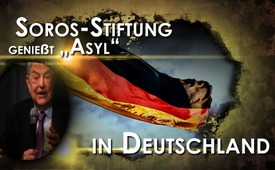 Soros-Stiftung genießt „Asyl“ in Deutschland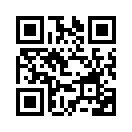 Nun hat der US-Milliardär George Soros auch in Deutschland eine Niederlassung seiner Soros-Stiftung. Erfahren Sie, was dahintersteckt.Dem US-amerikanischen Milliardär George Soros wird vorgeworfen, mit seinen nichtstaatlichen Stiftungen Länder politisch
zu manipulieren. In Ungarn kam dies ans Licht, woraufhin dort seine Stiftungstätigkeiten eingestellt werden mussten.
Ebenso musste Soros seine Tätigkeiten in der Türkei einstellen. Daraufhin „emigrierte“ George Soros nach Deutschland, wo sich
die Soros-Stiftung mit einem Mitarbeiterstab von 80 Personen in Berlin niederließ. Ist dies ein weiterer Versuch, seinen Einfluss
in Europa zu mehren, zumal die Mitarbeiter nun sogar auf 150 Personen aufgestockt werden sollen?von uc.Quellen:https://www.rbb24.de/politik/beitrag/2018/10/george-sorosstiftung-nimmt-arbeit-in-berlin-auf.html
http://parstoday.com/de/news/world-i44785-nach_erdogan_kritik_soros_stiftung_stellt_ihre_arbeit_in_t%C3%BCrkei_einDas könnte Sie auch interessieren:#GeorgeSoros - www.kla.tv/GeorgeSoros

#Deutschland - www.kla.tv/deutschland

#1MinuteAufDenPunkt - In 1 Minute auf den Punkt - www.kla.tv/1MinuteAufDenPunktKla.TV – Die anderen Nachrichten ... frei – unabhängig – unzensiert ...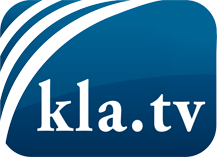 was die Medien nicht verschweigen sollten ...wenig Gehörtes vom Volk, für das Volk ...tägliche News ab 19:45 Uhr auf www.kla.tvDranbleiben lohnt sich!Kostenloses Abonnement mit wöchentlichen News per E-Mail erhalten Sie unter: www.kla.tv/aboSicherheitshinweis:Gegenstimmen werden leider immer weiter zensiert und unterdrückt. Solange wir nicht gemäß den Interessen und Ideologien der Systempresse berichten, müssen wir jederzeit damit rechnen, dass Vorwände gesucht werden, um Kla.TV zu sperren oder zu schaden.Vernetzen Sie sich darum heute noch internetunabhängig!
Klicken Sie hier: www.kla.tv/vernetzungLizenz:    Creative Commons-Lizenz mit Namensnennung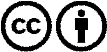 Verbreitung und Wiederaufbereitung ist mit Namensnennung erwünscht! Das Material darf jedoch nicht aus dem Kontext gerissen präsentiert werden. Mit öffentlichen Geldern (GEZ, Serafe, GIS, ...) finanzierte Institutionen ist die Verwendung ohne Rückfrage untersagt. Verstöße können strafrechtlich verfolgt werden.